Gebührenordnung des WJRTCG von 1989 e.V.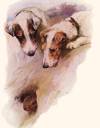 Ein Familienbeitrag stellt keinen Anspruch auf „doppelte“ Informationspflicht des Vereines. Pro Familie wird jedes Infoschreiben nur einmal ausgehändigt! Getrennte E-Mail-Adressen werden auch getrennt behandelt.Deckrüden-Anzeige WebseiteMitglieder                                                                                      kostenfreiNichtmitglieder                                                                            20,00 € /JahrMitgliedsbeitragVollmitglied 60,00 € Jedes weitere Familienmitglied im gleichen Haushalt                                                                    30,00 €Zwingerschutz  Zwingerschutz  Zwingerschutz  Zwingerschutz  15,00 € Ahnentafel  Registrierungen von Hunden aus  Ahnentafel  Registrierungen von Hunden aus  Ahnentafel  Registrierungen von Hunden aus  Ahnentafel  Registrierungen von Hunden aus  15,00 €  anderen Zuchtverbänden   anderen Zuchtverbänden   anderen Zuchtverbänden   anderen Zuchtverbänden   35,00 €  Zuchtzulassung: 	vereinsangehörig  Zuchtzulassung: 	vereinsangehörig  Zuchtzulassung: 	vereinsangehörig  Zuchtzulassung: 	vereinsangehörig  25,00 €  	 vereinsfremd  Formwertbeurteilung:  	 vereinsfremd  Formwertbeurteilung:  	 vereinsfremd  Formwertbeurteilung:  	 vereinsfremd  Formwertbeurteilung: 40,00 € Mitglied Mitglied Mitglied Mitglied 15,00 €   Nichtmitglied Nichtmitglied Nichtmitglied Nichtmitglied 25,00 € Wurfabnahme Wurfabnahme Wurfabnahme Wurfabnahme 30,00 € Kilometergeld:  Kilometergeld:  Kilometergeld:  Kilometergeld:  00,30 € TavV-Test                                                                                       Mitglieder                                              15 EuroNichtmitglieder                                     25 Euro                                                                                TavV-Test                                                                                       Mitglieder                                              15 EuroNichtmitglieder                                     25 Euro                                                                                TavV-Test                                                                                       Mitglieder                                              15 EuroNichtmitglieder                                     25 Euro                                                                                TavV-Test                                                                                       Mitglieder                                              15 EuroNichtmitglieder                                     25 Euro                                                                                Prüfungsgebühr/Baueignungsprüfung: Prüfungsgebühr/Baueignungsprüfung: Prüfungsgebühr/Baueignungsprüfung: Prüfungsgebühr/Baueignungsprüfung: Mitglieder Mitglieder Mitglieder Mitglieder 25,00 €   Nichtmitglieder                                                                          Nichtmitglieder                                                                          Nichtmitglieder                                                                          Nichtmitglieder                                                                          35,00 € 